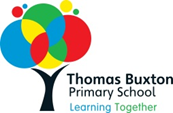 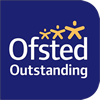 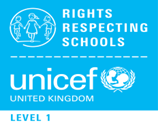 Thomas Buxton Primary SchoolBuxton Street, Whitechapel, London, E1 5AR Tel 02072473816Headteacher:  Mrs Lorraine FlanaganRoll:  440 aged 3- 11 yearsOur Local Authority maintained two-form primary school is a friendly, happy and successful place to be for children, staff and families. Our school values underpin all that we do and a strong team ethos ensures that we work effectively together to do the best for all our children. Our Ofsted inspection confirmed that we are an outstanding school.We are looking to appoint a great experienced teacher to the following post for September 2021:SPECIAL EDUCATIONAL NEEDS AND DISABILITIES CO-ORDINATOR (SENDCO) - Non class basedMPR/UPR (Current Pay Point) + TLR 2c (£7014- includes SEND allowance)Full Time Permanent PostWe are looking for someone who can:Demonstrate a clear understanding of what constitutes outstanding teaching and learning for all the children and has the ability to lead staff by exampleInspire and motivate staff, parents, carers and children  Demonstrate interpersonal and organisational skills Show commitment to ensuring equality of opportunity for all learners Be a dynamic and creative practitioner with high expectations We offer you:A happy, supportive and friendly environment where we work effectively as a team Children who are eager to learn, committed staff, governors, parents and carersOpportunities to develop your leadership and management skills supported by a commitment to your continuous professional developmentThe school is committed to safeguarding and promoting the welfare of children and expects all staff and volunteers to share this commitment. The successful candidates will require an enhanced DBS clearance. Visits to the school before applying are warmly encouraged and welcomed. Please contact Shifa Begum- HR Officer to arrange a visit afterschool with social distancing measures in place.  Please download documents from the school website and return completed applications to Shifa by email recruitment@thomasbuxton.towerhamlets.sch.uk Closing date for applications: 9.00am Friday 23rd April 2021Applications will be considered upon receipt with an early opportunity for interviewInterviews will be held in person in school on: week beginning, 26th April 2021 (27th, 28th & 29th April).       School Website: www.thomasbuxton.towerhamlets.sch.uk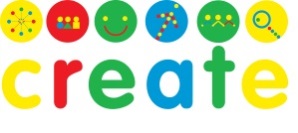 Contribute, Respect, Enquire, Aspire, Team Work, Enjoy 